                Als Efterlønsklub                     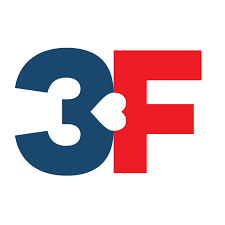 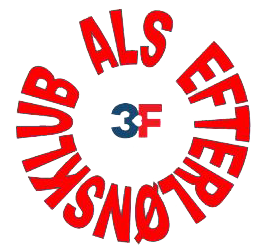 Bestyrelsesmøde den 10 maj 2023Hos 3F Als Nørreled 33, GuderupDeltagere: Knud Jørgensen, Liselotte Larsen, Elisabeth Jürgensen, Edith Nielsen, Ulla Jensen, Preben Lund Christensen, Preben V. Jensen                                                                                                          Afbud:  Per LundDagsorden				ReferatReferent: Preben V. Jensen26. juni 20231Godkendelse af dagsorden.Dagsorden godkendt2Referat.Referat fra 12 april blev godkendt2aOpfølgning af referatMødet den 24. august er en torsdag, men ingen kan huske hvorfor. Vi fastholder datoen og mødet er kl. 9,30.3RegnskabRegnskab godkendt.4Meddelelser & orienteringKnud deltager i regionsmøde i Vojens den 25. maj. Vi drøftede program for 2024 og efterlyste emner til foredrag m.m. Lottospil fastholdes og ligeledes generalforsamling, grilleftermiddag, julefrokost og adventsfest.5AktiviteterForedrag med Johannes Gjesing fra Gram forløb jo meget godt. Det var rart at røre lattermusklerne for en gangs skyld. Der er to ledige pladser til busturen til Esbjerg den 14. juni. Lisbeth spørger Günther.Program for 2023Onsdag d. 14 juni: udflugt til Esbjerg og Gredstedbro, pris 499 kr. (Per)Onsdag d. 20 september kl. 14.00: grilleftermiddag (Edith)Onsdag d. 18 oktober kl. 14.00: foredrag med Benny Engelbrecht? (PVJ)Fredag d. 22 november kl. 14.00: Julefrokost (PLC)Onsdag d. 6 december kl. 14.00: adventshygge (Edith)Lottospil:  5/4 – 3/5 – 6/9 – 4/10 – 1/11.Bestyrelsesmøder: 12/4 – 10/5 – 24/8 – 13/9 – 11/10 – 8/11 – 13/126EventueltIntet7Næste møde.- Næste bestyrelsesmøde afholdes torsdag d. 24 august kl. 9.30 hos 3F i Guderup.